RESULTADO – TOMADA DE PREÇONº 202382EXA34487HEMUO Instituto de Gestão e Humanização – IGH, entidade de direito privado e sem finslucrativos, classificado como Organização Social, vem tornar público o resultado daTomada de Preços, com a finalidade de adquirir bens, insumos e serviços para o HEMU -Hospital Estadual da Mulher, com endereço à Rua R-7, S/N, Setor Oeste, Goiânia, CEP:74.125-090.OBS: ENVIADO PDF DE CONFIRMAÇÃO BIONEXO COM AS INFORMAÇÕES DE RESULTADOVENCEDOROBJETOQUANTVALORUNITÁRIOVALORTOTALCVRSERVIÇOSMÉDICOSCNPJ:1R$ 400,00R$ 400,00PARECER NEFROLOGIA ADULTO203.316.152/001-0134487/2023Goiânia/GO, 09 de fevereiro de 2023.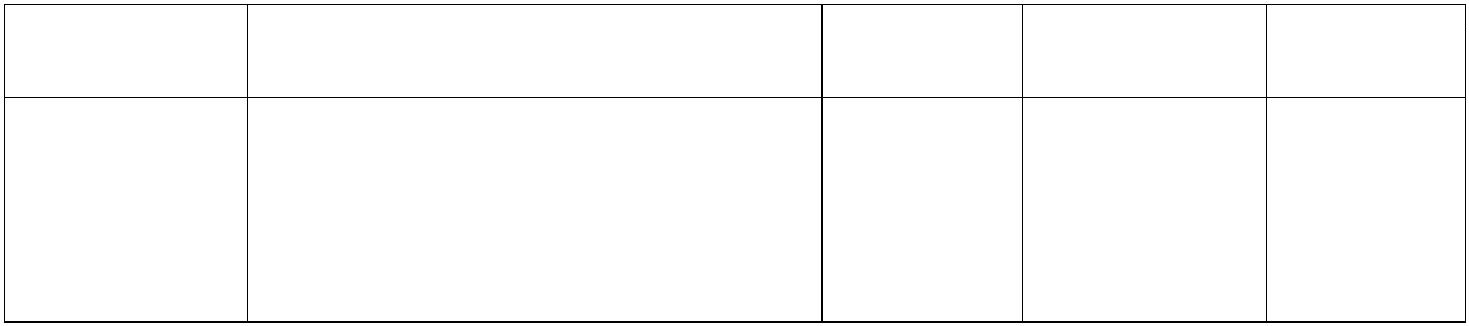 